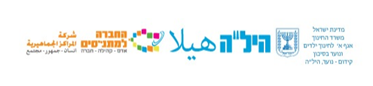 תלקיט מקצוע 12 שנות לימודמקצוע:       חינוך פיננסי                                                     רכזת: ליאור ברנשטייןטלפון רכזת: 0504313340 מה התלקיט יכיל?התלקיט יכיל משימות על פי יחידות הלימוד המופיעות במדריך למורה. חלק מיחידות הלימוד הינן חובה וחלקן בחירה. התלקיט יכיל משימות לימודיות שהתלמיד מגיש ומקבל עליהן הערכה ומשוב. המשימות ללומד מכילות גם שאלות רפלקטיביות כמו: מה אהבת, מה היה לך קל/קשה ועוד.נושאי התלקיט בחינוך פיננסי: אמונות בנושא כסף, כלכלה בגובה העיניים, תקציב אישי, הבנק, פרסומות, הקניון, צרכנות נבונה, קבלת החלטות וזכויות נוער עובד.חלוקת ציון תלקיטארבע יחידות לימוד חובה שנדרשת בהן למידה מעמיקה. ביחידות אלה, יש לבצע את כל המשימות. כל יחידת לימוד חובה = 12 נקודות.בתלקיט ישנן 5 יחידות בחירה, מתוכן יש לבחור ולבצע 2 יחידות. כל יחידת בחירה = 6 נקודותשים לב! סך הניקוד של 2 יחידות בחירה (12) + 4 יחידות חובה (48) הוא 60 נקודות. 40 הנקודות הנוספות לציון הסופי יינתנו על ידי בחינה שוות ערך ל-40%.חלוקת ציון סופי60% תלקיט 40% מבחן חיצוני